БЛАНК-ЗАЯВКА
пропозиції (проекту), реалізація якої відбуватиметься за рахунок коштів громадського бюджету (бюджету участі) у м. Львові на 2017 рік та список осіб, які підтримують цю пропозицію1.* Назва проекту: (назва повинна коротко розкривати суть проекту та містити не більше 15 слів): Дитячий майданчик ”’Мадагаскар”
2.* Вид проекту:(загальноміський (великий)  - до 3 млн. грн. або районний (малий) – до 200 тисяч грн.). 
районний3.*На території якого району м. Львова планується реалізація проекту: Залізничний
4.* Точна адреса та назва об’єкта, щодо якого планується реалізувати проект:  Львів,вул.Одеська,185. Опис та обґрунтування необхідності реалізації проекту: (основна мета реалізації проекту; проблема, якої воно стосується; запропоновані рішення; пояснення, чому саме це завдання повинно бути реалізоване і яким чином його реалізація вплине на подальше життя мешканців; основні групи мешканців, які зможуть користуватися результатами реалізації завдання) Основна мета проекту-це відновлення та реконструкція дитячого майданчика.На даний час,його стан абсолютно не забезпечує свого основного призначення,а навпаки,створює загрозу для здоров*я та життя дітей.Рухомі та похилені опорні балки,відсутні захисні перила на гірках висотою два метри,обірвані ланцюги гойдалок,недокручені шурупи і незабиті цвяхи-це неповний перелік пошкоджень які наявні на майданчику.Причина цього-не зневажливе ставлення відвідувачів,а те,що майданчик виготовлений із неякісних матеріалів(дерев*яні конструкції).Локація майданчика дуже зручна-він знаходиться на розі двох тихих вулиць,де небагато автомобільного руху,тому він дуже подобається батькам і дітям.Проте,несправність інвентаря,не раз,приводила до прикрих наслідків.Необхідно провести його повну реконструкцію,за рахунок демонтажу старих та встановлення нових,у першу чергу,безпечних качель та гойдалок для дітей різних вікових груп.Реалізація даного проекту дозволить з радістю та користю ,а головне з безпекою,проводити на ньому вільний час дітям та дорослим.Основні групи мешканців ,котрі зможуть користуватись результатом даного проекту 1)діти у віці 1-12 років,2)дорослі,які їх супроводжують.Є велике бажання дітей і батьків отримати функціональний та безпечний майданчик.6.* Орієнтовна вартість проекту (всі складові проекту (матеріали та послуги), які необхідні для його реалізації, та  їх орієнтовна вартість. )
7.* Список з підписами (подається на окремих аркушах): (щонайменше 25 осіб (для малих проектів) або 50 осіб (для великих проектів), які підтримують цю пропозицію (проект) (окрім його авторів), наведений у додатку до цього бланку-заявки. Кожна додаткова сторінка списку повинна мати таку ж форму, за винятком позначення наступної сторінки)
8.* Контактні дані автора проекту для зворотного зв’язку із громадськістю. (Дана інформація буде загальнодоступною, у тому числі для авторів інших пропозицій, мешканців, представників засобів масової інформації, з метою обміну думками, інформацією, можливих узгоджень тощо. Автор надає згоду на опрацювання, оприлюднення і використання цих контактних даних.)Гук Мар*яна Ігорівна,Львів,Одеська 3,3,тел.0962600898,maryanagyk@gmail.com
9. Інші додатки:(мапа із зазначеним місцем реалізації проекту, фотографії, аудіо/відео файли, які стосуються цього проекту тощо).
____________________________________________________________________________________________________________________________________
________________________________________________________________________________________________________________________________________________________________________________________________________________________________________________________________________
Примітка 1: пункти, позначені * є обов’язковими для заповнення.
10.* Автори пропозиції (проекту) та їх контактні дані: (дані необхідно вписати чітко і зрозуміло. Доступ до цієї інформації матимуть лише представники Львівської міської ради).
** Будь ласка, вкажіть особу/уповноважену особу/уповноважених надавати інформацію представникам Львівської міської ради.
*** Підписуючи документ, я, разом з цим заявляю, що є мешканцем м. Львова та висловлюю свою згоду на обробку моїх персональних даних з метою впровадження громадського бюджету у м. Львові у 2017 році, відповідно до Законом України “Про захист персональних даних“; мені відомо, що подання персональних даних є добровільним і що мені належить право контролю процесу використання даних, які мене стосуються, право доступу до змісту моїх даних та внесення до них змін/коректив.

Важливо! Звертаємо увагу, що проект можна подавати на Ваш вибір як в паперовому так і в електронному варіанті. Електронний варіант анкети можна заповнити на www.gb.city-adm.lviv.uaПаперовий варіант необхідно подати у будь-який Центр надання адміністративних послуг Львівської міської ради.Кінцевий термін подачі проектів: 15 вересня 2016 року.Детальніша інформація: Відділ громадського партнерства управління «Секретаріат ради»  Львівської міської ради м.Львів, пл. Ринок,1, к.539, (032) 297-57-63, 539lmr@gmail.comІдентифікаційний номер проекту
(вписує працівник Львівської міської ради )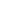 Вид проекту
(вписує працівник Львівської міської ради )№ з/пПерелік видатківОрієнтовна вартість, грн.1.демонтаж1500,002.дитячий комплекс124788,003.пісочниця з дахом7673,004.гойдалка подвійна6150,005.качеля на пружині та карусель12050,006.дитячий комплекс2 та карусель28500,007.огорожа15000,00Разом:Разом:95661,00№ з/пІм’я та прізвище**Контактні даніКонтактні даніКонтактні даніКонтактні даніКонтактні даніКонтактні даніКонтактні даніКонтактні даніКонтактні даніКонтактні даніПідпис***1.Гук Мар*янаПоштова адреса: 79016, м. Львів,Одеська 3,кв.3Поштова адреса: 79016, м. Львів,Одеська 3,кв.3Поштова адреса: 79016, м. Львів,Одеська 3,кв.3Поштова адреса: 79016, м. Львів,Одеська 3,кв.3Поштова адреса: 79016, м. Львів,Одеська 3,кв.3Поштова адреса: 79016, м. Львів,Одеська 3,кв.3Поштова адреса: 79016, м. Львів,Одеська 3,кв.3Поштова адреса: 79016, м. Львів,Одеська 3,кв.3Поштова адреса: 79016, м. Львів,Одеська 3,кв.3Поштова адреса: 79016, м. Львів,Одеська 3,кв.3Гук1.Гук Мар*янаe-mail:maryanagyk@gmail.come-mail:maryanagyk@gmail.come-mail:maryanagyk@gmail.come-mail:maryanagyk@gmail.come-mail:maryanagyk@gmail.come-mail:maryanagyk@gmail.come-mail:maryanagyk@gmail.come-mail:maryanagyk@gmail.come-mail:maryanagyk@gmail.come-mail:maryanagyk@gmail.comГук1.Гук Мар*яна№ тел.:0962600898Гук1.Гук Мар*янаСерія та № паспорта КС 716748Гук2.Поштова адреса: (індекс), м. Львів,Поштова адреса: (індекс), м. Львів,Поштова адреса: (індекс), м. Львів,Поштова адреса: (індекс), м. Львів,Поштова адреса: (індекс), м. Львів,Поштова адреса: (індекс), м. Львів,Поштова адреса: (індекс), м. Львів,Поштова адреса: (індекс), м. Львів,Поштова адреса: (індекс), м. Львів,Поштова адреса: (індекс), м. Львів,2.e-mail:e-mail:e-mail:e-mail:e-mail:e-mail:e-mail:e-mail:e-mail:e-mail:2.№ тел.:2.Серія та № паспорта3.Поштова адреса: (індекс), м. Львів,Поштова адреса: (індекс), м. Львів,Поштова адреса: (індекс), м. Львів,Поштова адреса: (індекс), м. Львів,Поштова адреса: (індекс), м. Львів,Поштова адреса: (індекс), м. Львів,Поштова адреса: (індекс), м. Львів,Поштова адреса: (індекс), м. Львів,Поштова адреса: (індекс), м. Львів,Поштова адреса: (індекс), м. Львів,3.e-mail:e-mail:e-mail:e-mail:e-mail:e-mail:e-mail:e-mail:e-mail:e-mail:3.№ тел.:3.Серія та № паспорта